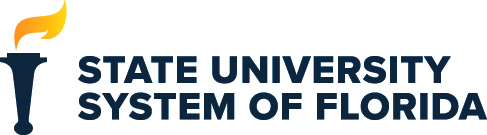 Board of Governors, State University System of FloridaSpecialized Admissions Status Reaffirmation Request FormIn Accordance with Board of Governors Regulation 8.013, Specialized AdmissionsINSTITUTION:	DEGREE PROGRAM:	CIP CODE	Effective Academic Year	Identify the program, major, or tracks that were initially approved for specialized admissions status and for which you are seeking reaffirmation.Which criteria for specialized admissions status does the program meet?  Limited Resources (If approved, the status will last a maximum of four years)  Minimal Skills (If approved, the status will last a maximum of five years)  Accreditation Requirements (If checked, you must also select either limited resources or minimal skills)If the limited resources criterion above is selected or if the program is a Program of Strategic Emphasis, what efforts has the institution made to increase resources in the program?  Describe any additional plans to increase program resources or provide a rationale as to why program resources cannot be increased.  Not applicable.How has the specialized admissions status impacted the current race and gender profile of the program?  What strategies will be implemented to continue to promote and maintain diversity in the program?Required SignaturesRequestor/Initiator	DateSignature of College Dean	DateSignature of Campus EO Officer	DateSignature of Provost 	DateSignature of Chair of the 	DateBoard of TrusteesDate Approved by the Board of Trustees